GATITU MIXED SECONDARY SCHOOLGEOGRAPHY FORM 3 TERM 2 2015 MID TERM EXAMGEO FORM 3(1)	Describe the following chemical weathering processes. (i)	Hydration 						(3mks)(ii) 	Oxidation 						(3mks)(iii) 	Carbonation 						(3mks)2 (a)  i.	What is a desert? 								(2mark)ii.	Explain two processes of wind erosion in deserts. 			(4marks)	(b)	With the aid of well labeled diagrams, describe how the following features are formed Rock pedestals								(6marks)ii.Yardangs									(6marks)3. Name three features resulting from wind deposition in deserts. 		(3marks)Explain two negative effects of desert land forms				(4marks)3 Study the diagram below and use it to answer the questions that follow. 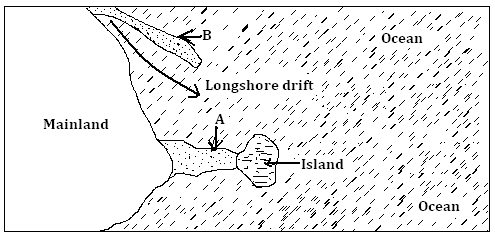 Name the features marked A and B 						(2marks)Describe how the feature marked B is formed. 				(4marks)(a) 	(i)	What is faulting. 							(lmk)(ii) With an aid of well labeled diagrams explain how a rift valley is formed through compression forces						(8mks)